ПРАВИТЕЛЬСТВО МУРМАНСКОЙ ОБЛАСТИПОСТАНОВЛЕНИЕот 25 апреля 2019 г. N 179-ППО КООРДИНАЦИОННОМ МЕЖВЕДОМСТВЕННОМ СОВЕТЕ ПО РАЗВИТИЮДОБРОВОЛЬЧЕСТВА (ВОЛОНТЕРСТВА) И СОЦИАЛЬНО ОРИЕНТИРОВАННЫХНЕКОММЕРЧЕСКИХ ОРГАНИЗАЦИЙ В МУРМАНСКОЙ ОБЛАСТИВ соответствии с подпунктом "г" пункта 2 перечня поручений Президента Российской Федерации В.В. Путина от 16.01.2019 N Пр-38ГС по итогам заседания Государственного совета Российской Федерации 27.12.2018 Правительство Мурманской области постановляет:1. Сформировать координационный межведомственный совет по развитию добровольчества (волонтерства) и социально ориентированных некоммерческих организаций в Мурманской области (далее - Совет).2. Утвердить прилагаемые Положение о Совете и его состав.Врио ГубернатораМурманской областиА.В.ЧИБИСУтвержденопостановлениемПравительства Мурманской областиот 25 апреля 2019 г. N 179-ПППОЛОЖЕНИЕО КООРДИНАЦИОННОМ МЕЖВЕДОМСТВЕННОМ СОВЕТЕ ПО РАЗВИТИЮДОБРОВОЛЬЧЕСТВА (ВОЛОНТЕРСТВА) И СОЦИАЛЬНО ОРИЕНТИРОВАННЫХНЕКОММЕРЧЕСКИХ ОРГАНИЗАЦИЙ В МУРМАНСКОЙ ОБЛАСТИ1. Общие положения1.1. Координационный межведомственный совет по развитию добровольчества (волонтерства) и социально ориентированных некоммерческих организаций в Мурманской области (далее - Совет) является постоянно действующим совещательным органом при Правительстве Мурманской области, обеспечивающим согласованную деятельность исполнительных органов Мурманской области, органов местного самоуправления, общественных объединений, социально ориентированных некоммерческих организаций, добровольческих (волонтерских) организаций, других заинтересованных организаций в целях развития добровольчества (волонтерства) и поддержки деятельности социально ориентированных некоммерческих организаций на территории Мурманской области.(в ред. постановления Правительства Мурманской области от 03.05.2023 N 338-ПП)1.2. В своей деятельности Совет руководствуется Конституцией Российской Федерации, федеральным законодательством, указами и распоряжениями Президента Российской Федерации, постановлениями и распоряжениями Правительства Российской Федерации, иными нормативными правовыми актами Российской Федерации, Уставом Мурманской области, законодательством Мурманской области, постановлениями и распоряжениями Губернатора Мурманской области, Правительства Мурманской области, а также иными правовыми актами Мурманской области и настоящим Положением.2. Задачи Совета2.1. Обеспечение взаимодействия исполнительных органов Мурманской области с общественными объединениями, социально ориентированными некоммерческими организациями, добровольческими (волонтерскими) организациями и другими заинтересованными организациями в целях развития добровольчества (волонтерства) и поддержки деятельности социально ориентированных некоммерческих организаций на территории Мурманской области.(в ред. постановления Правительства Мурманской области от 03.05.2023 N 338-ПП)2.2. Создание условий, обеспечивающих востребованность добровольческих (волонтерских) организаций и добровольцев (волонтеров) в решении социальных задач, укрепление позиций добровольчества, поддержка добровольческой (волонтерской) деятельности.2.3. Содействие в развитии инфраструктуры добровольчества, оказание методической, информационной, консультационной поддержки добровольческой деятельности.2.4. Содействие повышению информированности населения о добровольчестве (волонтерстве), разработка механизмов увеличения вовлеченности населения в мероприятия добровольческой направленности, содействие повышению престижа добровольчества в обществе.2.5. Обсуждение проектов нормативных правовых актов Мурманской области, призванных регулировать деятельность социально ориентированных некоммерческих организаций и добровольческую (волонтерскую) деятельность.2.6. Подготовка предложений по государственной поддержке деятельности добровольческих (волонтерских) организаций и популяризации добровольчества (волонтерства), мерах нематериальной поддержки добровольчества.2.7. Содействие развитию инфраструктуры поддержки социально ориентированных некоммерческих организаций и активных групп населения, осуществляющих деятельность в социальной сфере.2.8. Содействие развитию эффективных механизмов поддержки деятельности социально ориентированных некоммерческих организаций и созданию благоприятных условий для развития негосударственного сектора услуг в социальной сфере на территории Мурманской области.2.9. Содействие развитию конкуренции на региональном рынке услуг в социальной сфере.2.10. Формирование условий для расширения доступа социально ориентированных некоммерческих организаций, осуществляющих деятельность в социальной сфере, к бюджетным средствам, выделяемым на предоставление социальных услуг населению, в Мурманской области в соответствии с Комплексом мер, направленных на обеспечение поэтапного доступа социально ориентированных некоммерческих организаций, осуществляющих деятельность в социальной сфере, к бюджетным средствам, выделяемым на предоставление социальных услуг населению, на 2016 - 2020 годы, утвержденным Заместителем Председателя Правительства Российской Федерации О.Ю. Голодец 23.05.2016 N 3468п-П44.(п. 2.10 в ред. постановления Правительства Мурманской области от 28.09.2020 N 660-ПП)2.11. Минимизация административных барьеров и совершенствование законодательства, затрагивающего вопросы осуществления деятельности социально ориентированных некоммерческих организаций.3. Функции СоветаВ соответствии с возложенными на него задачами Совет выполняет следующие функции:3.1. Разрабатывает механизмы вовлечения населения в мероприятия, проводимые добровольческими (волонтерскими) организациями.3.2. Привлекает экспертов и специалистов по изучению проблем, связанных с развитием добровольчества (волонтерства) в Мурманской области.3.3. Взаимодействует с общественными организациями, благотворительными фондами, добровольческими (волонтерскими) организациями, социально ориентированными некоммерческими организациями, исполнительными органами Мурманской области, органами местного самоуправления муниципальных образований Мурманской области, образовательными и другими организациями по вопросам, относящимся к компетенции Совета.(в ред. постановления Правительства Мурманской области от 03.05.2023 N 338-ПП)3.4. Информирует общественность Мурманской области о работе Совета, добровольческой (волонтерской) деятельности в Мурманской области, популяризирует идеи добровольчества (волонтерства), содействует изданию информационной, рекламной и другой продукции по вопросам поддержки добровольческой (волонтерской) деятельности.3.5. Способствует обобщению и распространению передового опыта реализации комплекса мер по развитию добровольчества (волонтерства) в Мурманской области, в том числе посредством единой информационной системы "Добровольцы России" (далее - ЕИС "Добровольцы России").3.6. Подготавливает рекомендации по решению проблем, возникающих в процессе добровольческой (волонтерской) деятельности, содействует проведению информационных кампаний по популяризации добровольчества (волонтерства), в том числе популяризации ЕИС "Добровольцы России".3.7. Изучает и анализирует опыт работы и лучшие практики в сфере добровольческой (волонтерской) деятельности, подготавливает рекомендации по их применению.3.8. Рассматривает и вырабатывает рекомендации по оптимальному решению вопросов по расширению доступа негосударственных организаций к предоставлению услуг в социальной сфере, включая услуги, финансируемые из бюджетных средств, и устранению административных барьеров для участия СО НКО в предоставлении социальных услуг.(п. 3.8 в ред. постановления Правительства Мурманской области от 28.09.2020 N 660-ПП)3.9. Анализирует рынок социальных услуг в целях определения сегментов, в которых негосударственные организации имеют конкурентные преимущества.(п. 3.9 в ред. постановления Правительства Мурманской области от 28.09.2020 N 660-ПП)3.10. Рассматривает и принимает меры по урегулированию вопросов обеспечения доступа негосударственных организаций к предоставлению услуг в социальной сфере.3.11. Содействует развитию и распространению лучших практик по предоставлению населению услуг в социальной сфере, внедряет в практику инновационные социальные технологии, реализуемые социально ориентированными некоммерческими организациями.3.12. Вырабатывает рекомендации муниципальным образованиям по расширению и совершенствованию поддержки СО НКО, оказывающих населению услуги в социальной сфере.(п. 3.12 введен постановлением Правительства Мурманской области от 28.09.2020 N 660-ПП)3.13. Рассматривает и согласовывает заявки на участие Мурманской области во всероссийских конкурсах в сфере развития добровольчества (волонтерства).(п. 3.13 введен постановлением Правительства Мурманской области от 31.05.2022 N 425-ПП)4. Права СоветаСовет для выполнения своих задач имеет право:4.1. Запрашивать в установленном порядке необходимые материалы, документы и сведения по вопросам, относящимся к компетенции Совета, от исполнительных органов Мурманской области, органов местного самоуправления муниципальных образований Мурманской области, социально ориентированных некоммерческих организаций, добровольческих (волонтерских) организаций.(в ред. постановления Правительства Мурманской области от 03.05.2023 N 338-ПП)4.2. Приглашать на заседания Совета экспертов из числа представителей исполнительных органов Мурманской, области, органов местного самоуправления муниципальных образований Мурманской области, общественных объединений, социально ориентированных некоммерческих организаций, добровольческих (волонтерских) организаций и других заинтересованных организаций в целях развития и популяризации добровольчества (волонтерства).(в ред. постановления Правительства Мурманской области от 03.05.2023 N 338-ПП)4.3. Представлять в исполнительные органы Мурманской области предложения по вопросам развития добровольчества (волонтерства).(в ред. постановления Правительства Мурманской области от 03.05.2023 N 338-ПП)4.4. Направлять своих представителей для участия в совещаниях, конференциях и семинарах, проводимых органами Мурманской области, органами местного самоуправления, общественными объединениями и иными организациями, осуществляющими деятельность в сфере, относящейся к компетенции Совета.в ред. постановления Правительства Мурманской области от 03.05.2023 N 338-ПП4.5. Создавать экспертные и рабочие группы по вопросам, относящимся к компетенции Совета, для решения возложенных на него задач.4.6. Осуществлять контроль за реализацией решений Совета.(п. 4.6 в ред. постановления Правительства Мурманской области от 28.09.2020 N 660-ПП)5. Порядок формирования и состав Совета5.1. Структуру Совета представляют: председатель Совета, заместитель председателя Совета, секретари и члены Совета, которые принимают участие в его работе на добровольной основе.5.2. В состав Совета могут входить представители исполнительных органов Мурманской области, Мурманской областной Думы, органов местного самоуправления муниципальных образований Мурманской области, благотворительных фондов, добровольческих (волонтерских) организаций, социально ориентированных некоммерческих организаций и иные лица, имеющие отношение к организации работы по развитию добровольческой (волонтерской) деятельности в Мурманской области.(в ред. постановления Правительства Мурманской области от 03.05.2023 N 338-ПП)5.3. Непосредственное руководство Советом осуществляет председатель Совета, а во время его отсутствия - заместитель председателя Совета.5.4. Председатель Совета в рамках своих полномочий:- принимает решение о проведении заседания Совета, определяет повестку дня;- обеспечивает и контролирует исполнение принятых Советом решений;- дает поручения членам Совета в пределах его компетенции.5.5. Организационное обеспечение деятельности Совета по вопросам добровольчества (волонтерства) осуществляет Комитет молодежной политики Мурманской области, по вопросам деятельности социально ориентированных некоммерческих организаций - Министерство развития Арктики и экономики Мурманской области.(п. 5.5 в ред. постановления Правительства Мурманской области от 31.05.2022 N 425-ПП)5.6. Секретарь Совета:- осуществляет информационное обеспечение деятельности Совета;- информирует каждого члена Совета и приглашенных лиц о дате, времени, месте и повестке дня заседания Совета;- ведет, оформляет и рассылает членам Совета протоколы заседаний, а также материалы к предстоящему заседанию Совета.5.7. Члены Совета имеют право:- вносить предложения по формированию планов работы Совета и повестки дня заседаний Совета, участвовать в подготовке материалов и вносить предложения по обсуждаемым вопросам;- в случае несогласия с принятым решением высказывать свое мнение по конкретному рассматриваемому вопросу, которое приобщается к протоколу заседания Совета.5.8. Состав Совета утверждается постановлением Правительства Мурманской области.6. Организация деятельности Совета6.1. Основной формой работы Совета являются заседания Совета, которые проводятся по мере необходимости, но не реже одного раза в год.В целях оперативного принятия решений в рамках работы Совета могут проводиться отраслевые рабочие совещания по вопросам, относящимся к компетенции Совета.6.2. Работа Совета осуществляется в соответствии с планом работы, утверждаемым на заседании Совета.6.3. Заседание Совета считается правомочным, если на нем присутствует более половины от общего числа его членов.6.4. Материалы по вопросам повестки дня к заседанию Совета готовятся членами Совета в рамках их компетенции.6.5. Решения Совета принимаются большинством голосов от числа членов Совета, участвующих в заседании Совета, и оформляются протоколом заседания Совета. В случае равенства голосов решающим является голос председательствующего на заседании Совета.6.6. По поручению председателя Совет может принимать решение путем проведения письменного опроса членов Совета либо согласования решения в системе электронного документооборота Правительства Мурманской области (заочного голосования). При проведении заочного голосования решение считается принятым, если за него проголосовало большинство членов Совета. При равенстве голосов членов Совета, участвующих в голосовании, голос председателя Совета является решающим.6.7. Утратил силу. - Постановление Правительства Мурманской области от 28.09.2020 N 660-ПП.6.8. Протокол заседания Совета подписывается председательствующим на заседании Совета и секретарями Совета в течение 5 рабочих дней со дня заседания Совета.УтвержденпостановлениемПравительства Мурманской областиот 25 апреля 2019 г. N 179-ППСОСТАВКООРДИНАЦИОННОГО МЕЖВЕДОМСТВЕННОГО СОВЕТА ПО РАЗВИТИЮДОБРОВОЛЬЧЕСТВА (ВОЛОНТЕРСТВА) И СОЦИАЛЬНО ОРИЕНТИРОВАННЫХНЕКОММЕРЧЕСКИХ ОРГАНИЗАЦИЙ В МУРМАНСКОЙ ОБЛАСТИ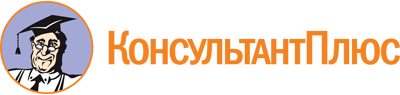 Постановление Правительства Мурманской области от 25.04.2019 N 179-ПП
(ред. от 03.05.2023)
"О координационном межведомственном Совете по развитию добровольчества (волонтерства) и социально ориентированных некоммерческих организаций в Мурманской области"
(вместе с "Положением о координационном межведомственном Совете по развитию добровольчества (волонтерства) и социально ориентированных некоммерческих организаций в Мурманской области", "Составом координационного межведомственного совета по развитию добровольчества (волонтерства) и социально ориентированных некоммерческих организаций в Мурманской области")Документ предоставлен КонсультантПлюс

www.consultant.ru

Дата сохранения: 14.06.2023
 Список изменяющих документов(в ред. постановлений Правительства Мурманской областиот 20.01.2020 N 8-ПП, от 28.09.2020 N 660-ПП, от 31.05.2022 N 425-ПП,от 03.05.2023 N 338-ПП)Список изменяющих документов(в ред. постановлений Правительства Мурманской областиот 20.01.2020 N 8-ПП, от 28.09.2020 N 660-ПП, от 31.05.2022 N 425-ПП,от 03.05.2023 N 338-ПП)Список изменяющих документов(в ред. постановления Правительства Мурманской областиот 03.05.2023 N 338-ПП)ДемченкоОксана Николаевна- первый заместитель Губернатора Мурманской области (председатель Совета)ХаценкоЕгор Сергеевич- председатель Комитета молодежной политики Мурманской области (заместитель председателя Совета)ВзыщиковаЕлена Анатольевна- главный специалист отдела по развитию добровольчества и патриотического воспитания Комитета молодежной политики Мурманской области (секретарь Совета)ЕвсеенкоАнна Ивановна- ведущий эксперт управления стратегического планирования Министерства развития Арктики и экономики Мурманской области (секретарь Совета)Члены Совета:БодняТатьяна Васильевна- директор ГОБУ МП "Региональный центр развития добровольчества и поддержки молодежных движений"БучОльга Вадимовна- генеральный директор Ассоциации подрядчиков "Мурманшельф", общественный представитель АНО "Агентство стратегических инициатив по продвижению новых проектов" в Мурманской области по направлению "Предпринимательство и технологии" (по согласованию)ВиктороваЕлена Евгеньевна- директор Программы "Детская деревня - SOS, Мурманская область" РК "Детские деревни - SOS" Структурное подразделение в г. Мурманске (по согласованию)ГанжалаЮрий Викторович- заместитель начальника управления - начальник отдела организации пожаротушения управления организации пожаротушения и проведения аварийно-спасательных работ Главного управления МЧС России по Мурманской области (по согласованию)ДубровинаОльга Владимировна- директор АНО "Единый Волонтерский Центр" (по согласованию)ЗахароваТатьяна Владимировна- начальник отдела мероприятий гражданской обороны и подготовки населения управления гражданской обороны и защиты населения Главного управления МЧС России по Мурманской области (по согласованию)ЗубоваНаталия Васильевна- руководитель отделения по оказанию социальных и образовательных услуг ЧУСО Социальный центр SOS-Мурманск, руководитель проекта "Ресурсный центр социально ориентированных некоммерческих организаций" (по согласованию)ЗубрицкаяЕлена Михайловна- заместитель министра образования и науки Мурманской областиИвановаЮлия Григорьевна- заместитель начальника управления социального обслуживания Министерства труда и социального развития Мурманской областиКолбушковСергей Валерьевич- начальник отдела ОДУУПиПДН УМВД России по Мурманской области (по согласованию)КулаковСергей Валентинович- директор ГАУДО МО "МОЦДО "Лапландия"ЛящукТатьяна Владимировна- первый заместитель министра развития Арктики и экономики Мурманской областиМалхасянАндрей Сергеевич- председатель Ассоциации "Совет муниципальных образований Мурманской области" (по согласованию)МихайлевичДмитрий Олегович- региональный координатор ВОД Волонтеры - медики по Мурманской области (по согласованию)МихеевСергей Александрович- председатель регионального штаба РО ВОД "Волонтеры Победы" Мурманской области (по согласованию)НаумоваСветлана Ивановна- министр спорта Мурманской областиОбуховаОльга Геннадиевна- министр культуры Мурманской областиПоповВладислав Викторович- начальник управления законопроектной деятельности Министерства юстиции Мурманской областиПригородоваТатьяна Петровна- руководитель МОО "Высокое напряжение" МБУМП "Центр гражданского и патриотического воспитания молодежи" (по согласованию)СулимаЕкатерина Игоревна- первый заместитель министра здравоохранения Мурманской областиТреножкинаИрина Викторовна- заместитель министра финансов Мурманской областиФедороваИрина Валентиновна- директор местной некоммерческой организации "Благотворительный фонд "Подари надежду" (по согласованию)ШпакАлла Владимировна- начальник управления стратегического планирования Министерства развития Арктики и экономики Мурманской области